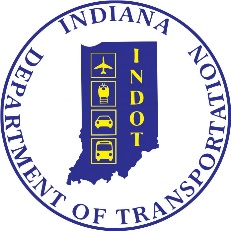 DES. # 2001901Proposed Improvement along SR 135 in Morgantown, Morgan, CountyName:									Address:								Email:									Questions or Comments:Written comments may be submitted to Nick Batta, CMT, at NBatta@cmtengr.com or 317-492-9162 or mailing 8790 Purdue Road, Indianapolis, IN 46268.  DES. # 2001901Proposed Improvement along SR 135 in Morgantown, Morgan, CountyName:									Address:								Email:									Questions or Comments:Written comments may be submitted to Nick Batta, CMT, at NBatta@cmtengr.com or 317-492-9162 or mailing 8790 Purdue Road, Indianapolis, IN 46268.  